September 13, 2016Docket No. A-2016-2557226Utility Code: 1119005CERTIFIEDMICHAEL D’ANGELO ESQUIREOF COUNSEL FOR AGGRESSIVE ENERGY LLC134 HIGHWOOD AVENUELEONIA NJ 07605	RE: Electric Generation Supplier License Application of Aggressive Energy, LLC Dear Mr. D’Angelo:On July 19, 2016, Aggressive Energy, LLC’s application for an Electric Generation Supplier license was accepted for filing and docketed with the Public Utility Commission.  The application was incomplete.  In order for us to complete our analysis of your application, the Energy Industry Group requires answers to the attached question(s).  Please be advised that you are directed to forward the requested information to the Commission within 20 days of receipt of this letter.  Failure to respond may result in the application being denied.  As well, if Aggressive Energy, LLC has decided to withdraw its application, please reply notifying the Commission of such a decision.Please forward the information to the Secretary of the Commission at the address listed below.  When submitting documents, all documents requiring notary stamps must have original signatures.  Please note that some responses may be e-filed to your case, http://www.puc.pa.gov/efiling/default.aspx.   A list of document types allowed to be e-filed can be found at http://www.puc.pa.gov/efiling/DocTypes.aspx.  Your answers should be verified per 52 Pa Code § 1.36.  Accordingly, you must provide the following statement with your responses:I, ________________, hereby state that the facts above set forth are true and correct to the best of my knowledge, information and belief, and that I expect to be able to prove the same at a hearing held in this matter.  I understand that the statements herein are made subject to the penalties of 18 Pa. C.S. § 4904 (relating to unsworn falsification to authorities).The blank should be filled in with the name of the appropriate company representative, and the signature of that representative should follow the statement.In addition, to expedite completion of the application, please also e-mail the information to Jeff McCracken at jmccracken@pa.gov.  Please direct any questions to Jeff McCracken, Bureau of Technical Utility Services, at jmccracken@pa.gov (preferred) or (717) 783-6163.  						Sincerely,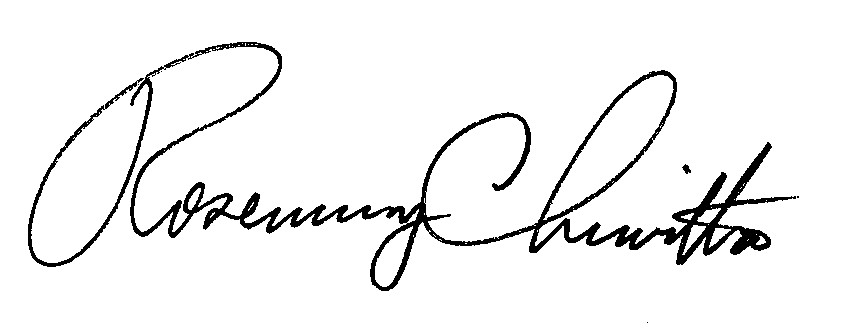 	Rosemary Chiavetta	SecretaryEnclosure Docket No.  A-2016-2557226Aggressive Energy, LLCData RequestReference Application, Section 7.a, Bonding – Applicant filed a bond containing outdated language, as well as containing two instances of using a © instead of using (c).   Please file an updated bond correcting the typos, and using the template language from the below link.  Applicant can elect to mark submitted information as confidential.http://www.puc.pa.gov/general/onlineforms/pdf/EGS_Lic_App.pdfReference Application, Section 7.c, Supplier Funding Method – Applicant indicated in this section a reference to Appendix D and O as attached to the application.  Appendix D was not included, please provide this Appendix.  Also, Applicant did not provide any credit agreements or other credit facilities in its application package.  If applicant maintains a credit agreement or other credit facility, applicant must submit them in their entirety.  Applicant can elect to mark submitted information as confidential.Reference Application, Section 7.f, Taxation – Applicant failed to provide a Sales Tax License number on its Tax Certification Statement.  Please provide a fully completed Tax Certification Statement.  Applicant can elect to mark submitted information as confidential.Reference Application, Section 8.a, Technical Fitness – Applicant claims it uses vendors with areas of expertise in Electric Scheduling, Electric Nominations, etc.  Please provide the names of these vendors, along with information related to their areas of expertise.  Applicant can elect to mark submitted information as confidential.Reference Application, Section 10.a, PJM Load Serving Entity Requirement –Applicant indicated in it’s application that is a Load Serving Entity (LSE) in PJM.  However, the documentation submitted by applicant failed to demonstrate that it was registered as an LSE with PJM.  Please submit evidence of PJM LSE status.  Applicant can elect to mark submitted information as confidential.Reference application, Section 12, Newspaper Publications – Applicant failed to submit Notarized Proofs of Publication for the Pittsburgh Post-Gazette and the Williamsport Sun-Gazette with its application package.  Please provide these Notarized Proofs of Publication.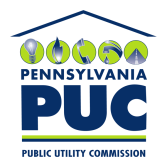 COMMONWEALTH OF PENNSYLVANIAPENNSYLVANIA PUBLIC UTILITY COMMISSION400 NORTH STREET, HARRISBURG, PA 17120IN REPLY PLEASE REFER TO OUR FILERosemary Chiavetta, SecretaryPennsylvania Public Utility Commission400 North StreetHarrisburg, PA 17120